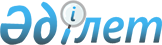 О внесении изменений в решение Жалагашского районного маслихата от 29 декабря 2021 года № 13-7 "О бюджете сельского округа Енбек на 2022-2024 годы"
					
			С истёкшим сроком
			
			
		
					Решение Жалагашского районного маслихата Кызылординской области от 4 февраля 2022 года № 14-7. Прекращено действие в связи с истечением срока
      Жалагашский районный маслихат РЕШИЛ:
      1. Внести в решение Жалагашского районного маслихата от 29 декабря 2021 года № 13-7 "О бюджете сельского округа Енбек на 2022-2024 годы" следующие изменения:
      1. Утвердить бюджет сельского округа Енбек на 2022 – 2024 годы согласно приложениям 1, 2 и 3 к настоящему решению соответственно, в том числе на 2022 год в следующих объемах:
      1) доходы – 186 466 тысяч тенге, в том числе:
      налоговые поступления – 2466 тысяч тенге;
      неналоговые поступления – 113 тысяч тенге;
      поступления от продажи основного капитала – 0;
      поступления трансфертов – 183 887 тысяч тенге;
      2) затраты – 186 466 тысяч тенге;
      3) чистое бюджетное кредитование – 0;
      бюджетные кредиты – 0;
      погашение бюджетных кредитов – 0;
      4) сальдо по операциям с финансовыми активами – 0;
      приобретение финансовых активов – 0;
      поступления от продажи финансовых активов государства – 0;
      5) дефицит (профицит) бюджета – 0;
      6) финансирование дефицита (использование профицита) бюджета– 0;
      поступление займов – 0;
      погашение займов – 0;
      используемые остатки бюджетных средств – 0.
      2. Приложения 1 указанному решению изложить в новой редакции согласно приложению к настоящему решению.
      3. Настоящее решение вводится в действие с 1 января 2022 года и подлежит официальному опубликованию. Бюджет сельского округа Енбек на 2022 год
					© 2012. РГП на ПХВ «Институт законодательства и правовой информации Республики Казахстан» Министерства юстиции Республики Казахстан
				
      Секретарь Жалагашского районного маслихата 

Курманбаева Г.
Приложение к решению
Жалагашского районного маслихата
от 04 февраля 2022 года № 14-7
Приложение 1 к решению
Жалагашского районного маслихата
от 29 декабря 2021 года № 13-7
Категория
Категория
Категория
Категория
Сумма, 
тысяч тенге
Класс
Класс
Класс
Сумма, 
тысяч тенге
Подкласс
Подкласс
Сумма, 
тысяч тенге
Наименование
Сумма, 
тысяч тенге
Доходы
186466
1
Налоговые поступления
2466
1
Подоходный налог
0
Индивидуальный подоходный налог
0
04
Hалоги на собственность
2466
1
Hалоги на имущество
179
3
Земельный налог
219
4
Hалог на транспортные средства
2068
2
Неналоговые поступления
113
06
Прочие неналоговые поступления
113
1
Прочие неналоговые поступления
113
3
Поступления от продажи основного капитала
0
01
Продажа государственного имущества, закрепленного за государственными учреждениями
0
1
Продажа государственного имущества, закрепленного за государственными учреждениями
0
4
Поступления трансфертов
183887
02
Трансферты из вышестоящих органов государственного управления
183887
3
Трансферты из районного (города областного значения) бюджета
183887
Функциональная группа
Функциональная группа
Функциональная группа
Функциональная группа
Сумма, 
тысяч тенге
Администратор бюджетных программ
Администратор бюджетных программ
Администратор бюджетных программ
Сумма, 
тысяч тенге
Программа
Программа
Сумма, 
тысяч тенге
Наименование
Сумма, 
тысяч тенге
Затраты
186466
01
Государственные услуги общего характера
44395
124
Аппарат акима города районного значения, села, поселка, сельского округа
44395
001
Услуги по обеспечению деятельности акима города районного значения, села, поселка, сельского округа
44395
06
Социальная помощь и социальное обеспечение
3583
124
Аппарат акима города районного значения, села, поселка, сельского округа
3583
003
Оказание социальной помощи нуждающимся гражданам на дому
3583
07
Жилищно-коммунальное хозяйство
3903
124
Аппарат акима города районного значения, села, поселка, сельского округа
3903
008
Освещение улиц населенных пунктов
2500
009
Обеспечение санитарии населенных пунктов
403
011
Благоустройство и озеленение населенных пунктов
1000
08
Культура, спорт, туризм и информационное пространство
27460
124
Аппарат акима города районного значения, села, поселка, сельского округа
27460
006
Поддержка культурно-досуговой работы на местном уровне
27460
12
Транспорт и коммуникации
105625
124
Аппарат акима города районного значения, села, поселка, сельского округа
105625
045
Капитальный и средний ремонт автомобильных дорог районного значения
105625
13
Прочие
1500
124
Аппарат акима города районного значения, села, поселка, сельского округа
1500
040
Реализация мероприятий для решения вопросов обустройства населенных пунктов в реализацию мер по содействию экономическому развитию регионов в рамках Программы развития регионов до 2025 года
1500
Дефицит (профицит) бюджета
0
Финансирование дефицита (использование профицита) бюджета
0
8
Используемые остатки бюджетных средств
0
1
Свободные остатки бюджетных средств
0